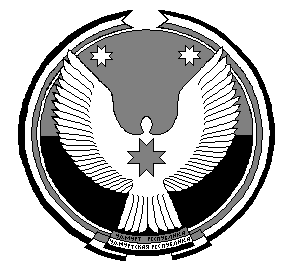 АДМИНИСТРАЦИЯМУНИЦИПАЛЬНОГО ОБРАЗОВАНИЯ " ФАКЕЛЬСКОЕ" "ФАКЕЛ" МУНИЦИПАЛКЫЛДЫТЭТЛЭН АДМИНИСТРАЦИЕЗПОСТАНОВЛЕНИЕс.ФакелО внесении изменений в муниципальную программу «Формирование современной городской среды на территории муниципального образования «Факельское» на 2018-2022годы», утвержденную Постановлением Администрации муниципального образования «Факельское» от 10.11.2017г. №43.1      В соответствии с Федеральным законом от 06.10.2003 № 131-ФЗ «Об общих принципах организации местного самоуправления в Российской Федерации», Постановлением Правительства Российской Федерации от 09.02.2019 года № 106 «О внесении изменений в приложение № 15 к государственной программе Российской Федерации «Обеспечение доступным и комфортным жильем и коммунальными услугами граждан Российской Федерации», с Постановлением Правительства Российской Федерации от 31.12.2017 года № 1710, руководствуясь Уставом муниципального образования «Факельское»,                                              ПОСТАНОВЛЯЮ: 1. Дополнить п.п. 1.2.1, 1.2.2, 1.2.3 в муниципальную программу «Формирование современной городской среды на территории муниципального образования «Факельское» на 2018-2022годы», утвержденную постановлением Администрации муниципального образования «Факельское» от 10.11.2017г. №43.1 «Об утверждении муниципальной программы «Формирование современной городской среды на территории муниципального образования «Факельское» на 2018-2022годы» в редакции Администрации муниципального образования «Факельское» от 30.03.2018г. №13.1 следующего содержания: 1.2.1. Субсидия из федерального бюджета может быть направлена на финансирование минимального перечня работ по благоустройству дворовых территорий при условии принятия собственниками МКД решения о принятии созданного в результате благоустройства имущества в состав общего имущества многоквартирного дома; Субсидия из федерального бюджета может быть направлена на финансирование дополнительных работ по благоустройству дворовых территорий при условиях: - принятия собственниками МКД решения о принятии созданного в результате благоустройства имущества в состав общего имущества многоквартирного дома; - софинансирования собственниками помещений многоквартирного дома работ по благоустройству в размере не менее 20% от стоимости выполнения работ; 1.2.2. адресный перечень всех дворовых территорий многоквартирных домов, нуждающихся в благоустройстве (формируемый исходя из физического состояния). Физическое состояние дворовой территории и необходимость ее благоустройства определяются по результатам инвентаризации дворовой территории, проведенной в порядке, установленном нормативным правовым актом субъекта РФ; - адресный перечень всех общественных территорий, нуждающихся в благоустройстве (формируемый исходя из физического состояния, а также с учетом предложений заинтересованных лиц). Физическое состояние общественной территории и необходимость ее благоустройства определяются по результатам инвентаризации общественной территории, проведенной в порядке, установленном нормативным правовым актом субъекта РФ; - адресный перечень объектов недвижимого имущества (включая объекты незавершенного строительства) и земельных участков, находящихся в собственности (пользовании) юридических лиц и индивидуальных предпринимателей последнего года реализации федерального проекта в соответствии с требованиями утвержденных в муниципальном образовании правил благоустройства; 1.2.3. мероприятия по инвентаризации уровня благоустройства индивидуальных жилых домов и земельных участков, последнего года реализации федерального проекта в соответствии с требованиями: - право муниципального образования исключать из перечня дворовых и общественных территорий, подлежащих благоустройству в рамках реализации федерального проекта, территории, расположенные вблизи многоквартирных домов, имеющих высокий износ и планируемых в перспективе к расселению, а также территории, которые планируются к изъятию для муниципальных или государственных нужд в соответствии с Генеральным планом развития территории муниципального образования при условии одобрения такого решения на Межведомственной комиссии, созданной в соответствии с постановлением Правительства Российской Федерации от 10 февраля 2017 г. № 169 - право муниципального образования исключать из перечня дворовых территорий, подлежащих благоустройству в рамках реализации федерального проекта, дворовых территорий, собственники помещений многоквартирных домов которых приняли одно из следующих решений – об отказе от благоустройства дворовой территорий в рамках реализации соответствующей программы, или не приняли решения о благоустройстве дворовой территории в сроки, установленные соответствующей программой, или не приняли решений, предусмотренных настоящими Правилами являющимися условиями использования субсидии в целях благоустройства дворовой территории. При этом, исключении дворовой территории из перечня дворовых территорий, подлежащих благоустройству в рамках реализации федерального проекта, возможно только при условии одобрения соответствующего решения муниципального образования на Межведомственной комиссии, созданной в соответствии с постановлением Правительства Российской Федерации от 10 февраля 2017 г. № 169 в порядке, установленной такой Межведомственной комиссией; а) мероприятия по проведению работ по образованию земельных участков, на которых расположены многоквартирные дома, дворовые территории которых благоустраиваются с использованием средств субсидии; б) условие о предельной дате заключения соглашений по результатам закупки товаров, работ и услуг для обеспечения государственных (муниципальных) нужд в целях реализации государственных программ субъектов Российской Федерации, муниципальных программ не позднее 1 июля года предоставления субсидии - для заключения соглашений на выполнение работ по благоустройству общественных территорий, не позднее 1 мая года предоставления субсидии – для заключения соглашений на выполнение работ по благоустройству дворовых территорий, за исключением случаев, когда такой срок не был соблюден по причине обжалования соответствующей закупки в порядке, установленном законодательством Российской Федерации. 2. Настоящее постановление подлежит опубликованию и размещению на официальном сайте Администрации МО «Игринский район» в информационно-телекоммуникационной сети «Интернет». 3. Настоящее постановление вступает в силу со дня его официального опубликования. 4. Контроль  за исполнением настоящего постановления оставляю за собой. Глава муниципального образования «Факельское»                                                        О.В.Корепанова29 мая  2019 года                                          № 28